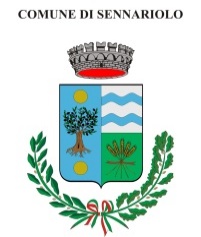                                                              Comune di Sennariolo                                                               Provincia di Oristano                                                                   Via Marconi, 8 - 09078 Sennariolo (OR)                                                                                                      Al Sig. Sindaco del Comune di SennarioloOGGETTO: SISTEMA TERRITORIALE DI PROTEZIONE CIVILE – CORSO DI FORMAZIONE BLSD RIVOLTO AGLI ABITANTI DELL’UNIONE DEI COMUNI DEL MONTIFERRU E ALTO CAMPIDANOLa/Il Sottoscritta/o, …………………, nata/o a ……………….., il …………..., residente in ……………………, alla via ………………….. n. …………, telefono ……………., e-mail …………………Chiededi partecipare al corso di formazione di primo soccorso con l’impiego del defibrillatore semiautomatico (BLSD), organizzato  dalla Unione dei Comuni Montiferru e Alto Campidano, che si terrà in Sennariolo nella giornata del 7 gennaio 2023, presso il Centro di Comunità, sito in Via Roma. Luogo e data                                                                           Firma